Vodní záchranná služba ČČK Český Krumlov p.s.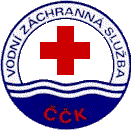 U Kasáren 111, 38101 Český Krumlov  tel. 606 270 047 e-mail. bukacek@zachranari.combankovní spojení 238526432/0300IČO: 60630256, DIČ: CZ 60630256WWW.zachranari.comID datové schránky: nr63xfi Pokyny ke kurzu „Začni s otužováním pod dohledem záchranářů“ Termín 25. - 27. 11. 2022Místo: výcviková základna VZS v Dolní Vltavici Příjezd: 25.11. do 17.00 hod. Ubytování: 3 x třílůžkové pokoje, 6 lůžek ve společné místnosti ve vlastním spacím pytli, 2 obytné buňky po 4 lůžkách ve vlastním spacím pytli. Prosím zašlete prioritu ubytování. Stravování: snídaně, oběd, večeřeParkování: vyhrazeno v místě základny Cena kurzu: 2.800,- zahrnuje ubytování, stravování počínaje večeří 25.11. konče obědem 27.11. ; program viz. níže, pronájem potřebného materiálu Přihlášku zaslat do 10.11. 2022. Zálohu za  rezervaci ve výši 1000,- zaslat na účet 238526432/0300 do 10.11. 2022 v poznámce uvést otužování a jméno; zbytek poplatku bude splatný na místě. Maximální počet účastníků 15, minimální účasti 8 účastníků. Program: Hypotermie – teorie, krátká přednáška o přínosu otužování pro vaše tělo, jak se otužovat během celého roku. Základy a zásady správného otužování – teorie a praxe Poskytování první pomoci – teorie a praxeSebezáchrana a záchrana z vodní hladiny – teorie a praxe Sportovní aktivity – dle povětrnostních podmínek –přesun podle mapy s plněním modelovek atd. Sauna u jezera Tanec a disko V případě zájmu a podmínek další aktivity např. střelba z luku, výcvik záchranářských psů atd.Co sebou: PřezůvkyVybavení do sauny Plavky a obuv do vody, pokrývka hlavy KarimatkaŽupan Oblečení pro sport a  outdoor aktivity Pevnou obuvVíno dle vlastního výběru Hudební nástroj Výrobek ať  už slaný či sladký do soutěže o nejlepší pochutinu - vítěz získá  pohár náčelníka 
Vhodné oblečení pro večerní disco doporučujeme krátkou sukýnku K prodeji bude točené pivo, káva, nealko a omezené množství vína Těšíme se,  jak si to uděláme tak to budeme mít V Českém Krumlově dne 1. listopadu 2022                                     Za vodní záchranáře 								Ing. Milan Bukáček 